Students’ Top Ten News Election 2020News Commentary Competition (English Section)Application FormDeadline: 19th October 2020Name in EnglishCategory	Junior Form (F.1-3 or equivalent grades)  /  Senior Form  (F.4–6 or equivalent grades)(Please delete where appropriate)Entry should be typed in the spaces provided in the Application Form, which should be uploaded to the Google Classroom in the format of Word document. The file can be found in www.top10news.orgI confirmed that I have filled in the online form to provide my personal information and opinion regarding the activity.           Yes     /      No                           (Please delete where appropriate)Please note that if the participant did not fill in the online form to provide his/her personal information and opinion regarding the activity, he/she will be disqualified.Link:  https://bit.ly/2Y3gVqnQR Code: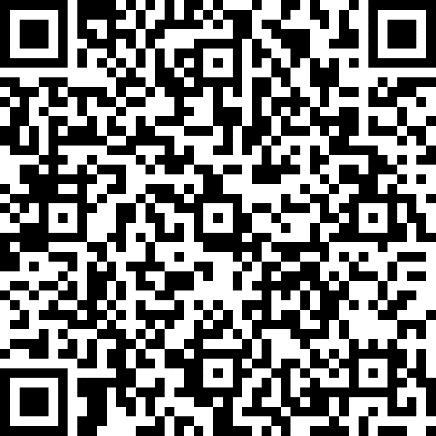 Entry should be typed in the spaces provided in the Application Form, which should be uploaded to the Google Classroom in the format of Word document. The file can be found in www.top10news.orgI confirmed that I have filled in the online form to provide my personal information and opinion regarding the activity.           Yes     /      No                           (Please delete where appropriate)Please note that if the participant did not fill in the online form to provide his/her personal information and opinion regarding the activity, he/she will be disqualified.Link:  https://bit.ly/2Y3gVqnQR Code:Why do you choose this topic?  (no more than 50 words)Title of the entry:Word count:Entry:Why do you choose this topic?  (no more than 50 words)Title of the entry:Word count:Entry: